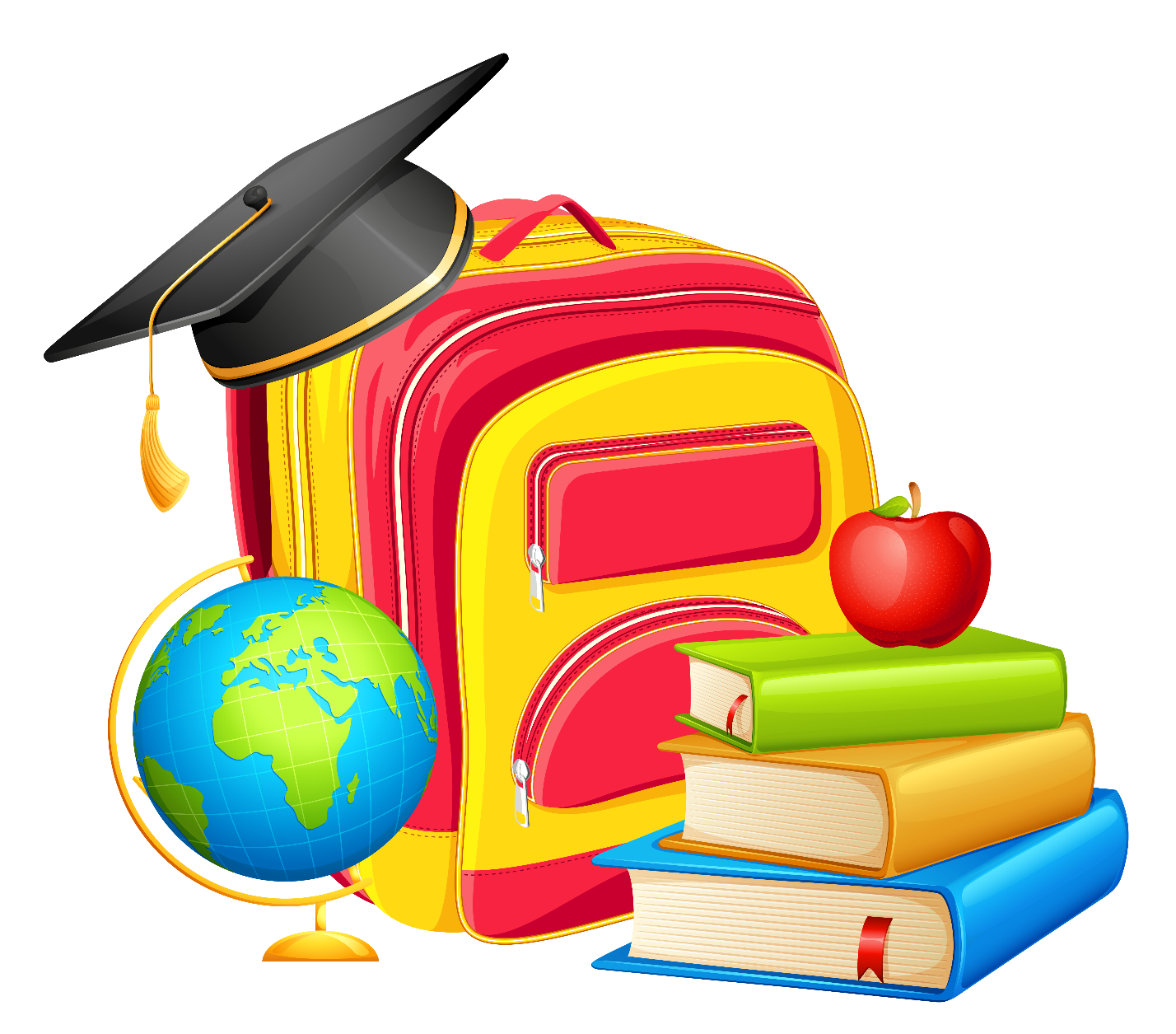 Расписание внеурочных занятий обучающихся школы на 2018-2019 учебный год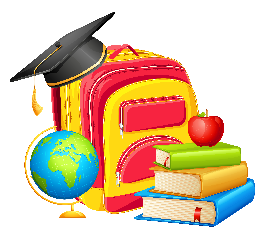 Расписание внеурочных занятий обучающихся школы на 2018-2019 учебный годРасписание внеурочных занятий обучающихся школы на 2018-2019 учебный годРасписание внеурочных занятий обучающихся школы на 2018-2019 учебный годРасписание внеурочных занятий обучающихся школы на 2018-2019 учебный годРасписание внеурочных занятий обучающихся школы на 2018-2019 учебный годРасписание внеурочных занятий обучающихся школы на 2018-2019 учебный годРасписание внеурочных занятий обучающихся школы на 2018-2019 учебный годНазвание, руководительМестоКлассДень неделиДень неделиДень неделиДень неделиДень неделиНазвание, руководительМестоКласспонедельниквторниксредачетвергпятницаЗанятия в рамках ФГОСЗанятия в рамках ФГОСЗанятия в рамках ФГОСЗанятия в рамках ФГОСЗанятия в рамках ФГОСЗанятия в рамках ФГОСЗанятия в рамках ФГОСЗанятия в рамках ФГОСУмники и умницы Пеньевская С.Ф.каб. 3131А12.10-12.50Проектная деятельность Пеньевская С.Ф.каб. 3131А12.10-12.50Умники и умницы    Айриян В.В.каб. 3121Б12.10-12.50Проектная деятельность Айриян В.В.каб. 3121Б12.10-12.50В мире информации   Зевакова И.С.каб. 3111В12.10-12.50Проектная деятельность Зевакова И.С.каб. 3111В12.10-12.50Портфолио        Успенская Е.Б.каб. 3141Г12.10-12.50Проектная деятельность Успенская Е.Б.каб. 3141Г12.10-12.50В мире информации   Солякова С.С,каб. 3061Д13.10-13.50Проектная деятельность Солякова С.С.каб. 3061Д12.10-12.50Умники и умницы Белоусова Е.Б.каб. 3041Е12.10-12.50Проектная деятельность Белоусова Е.Б.каб. 3041Е12.10-12.50Умники и умницы Касаткина А.А,каб. 3051Ж12.10-12.50Проектная деятельность Касаткина А.А,каб. 3051Ж12.10-12.50Этика Антонова М.А.каб. 4112А13.10-13.50В мире информации Антонова М.А,каб. 4112А13.10-13.50Этика Жукова М.А,каб. 4102А13.10-13.50Проектная деятельность Жукова М.А.каб. 4102Б12.10-12.50В мире информации Степаненко Е.В,каб. 4092Б12.10-12.50Проектная деятельность Степаненко Е.В,каб. 4092В13.10-13.50Умники и умницы Нарайкина В.А,каб. 4142В13.10-13.50Проектная деятельность Нарайкина В.А.каб. 4142Г12.10-12.50Умники и умницы    Рунова А.А.каб. 4062Д12.10-12.50Проектная деятельность Рунова А.А.каб. 4062Д13.10-13.50Умники и умницы Агафонова И.И.каб. 4053А13.10-13.50Проектная деятельность Агафонова А.А.каб. 4053А12.10-12.50ЮИД                      Агафонова А.А.каб. 4053А12.10-12.50Наследие веков Загорудько А.А,каб. 4043Б13.10-13.50Проектная деятельность Загорудько А.А,каб. 4043Б13.10-13.50Театральный кружок Загорудько А.А, каб. 4043Б12.10-12.50Развитие речи  Савельева Н.Н.каб. 4033В12.10-12.50Проектная деятельность Савельева Н.Н.каб. 4033В12.10-12.50Занимательная математика Рубан К.С.каб. 3033Д13.55-14.35Проектная деятельность Рубан К.С.каб. 3033Д12.10-12.50Информатика      Романова Е.М.каб. 2214А13.10-13.5012.10-12.50Информатика          Кунилова К.Г.каб. 2204Б12.10-12.5012.10-12.50Умелые ручки      Кунилова К.Г.каб. 2204Б13.10-13.50Я - исследователь Бурунова Н.С.каб. 3024В13.10-13.50Дорогою добра    Бурунова Н.С.каб. 3024В13.10-13.50Удивительный мир растений Конина Н.А.каб. 3365,613.55-14.3513.55-14.35Школьные кружки и секцииШкольные кружки и секцииШкольные кружки и секцииШкольные кружки и секцииШкольные кружки и секцииШкольные кружки и секцииШкольные кружки и секцииШкольные кружки и секцииКружок журналистики Танеева О.В.каб. 3377-1013.55-14.35Музейный кружок Ермилова А.Н.каб. 2447-1013.55-15.25 Письменно-речевая деятельность  Пеньевская С.Ф.каб.313112.10-12.5014.00-14.40Вокальный кружок Кузнецова Ю.Б.каб. 1365-1013.55-14.35Хоровая студия Кузнецова Ю.Б.каб. 1361-1013.10-14.3513.55-14.35Волейбол              Кузовкийн П.А.б.спортзал5-913.55-15.15Тренажерный зал Кузовкин П.А.м.спортзал9,1015.20-16.00Хореография         Минеева М.И.каб. хореографии2,3,5,7,10Согласно расписанияСогласно расписанияСогласно расписанияСогласно расписанияСогласно расписанияХореография         Тарасова Е.Б.каб. хореографии1,4,6,8,9Согласно расписанияСогласно расписанияСогласно расписанияСогласно расписанияСогласно расписанияГимнастика          Моисеева Н.В,спортзал114.00-14.40Театральный кружок Нарайкина В.А.каб. 414114.00-14.40Креативное рукоделие Белоусова Е.Б.каб. 3041-414.00-14.4014.00-14.40Робототехника       Кунилова К.Г.каб. 2201-514.00-14.40 - 3 кл.14.00-14.40 -  2кл.14.00-14.40 -  1кл.14.00-14.40 -  4 кл.      14.50-15.30 - 5 кл.В мире логики  Степаненко Е.В,каб. 4092В12.10-12.50Письменно-речевая деятельность      Антонова М.А.каб. 4112А12.10-12.50Умники и умницы    Жукова М.А.каб. 4102Б13.10-13.50Письменно-речевая деятельность         Жукова М.А.каб. 4102Б13.10-13.50Занмательная математика             Жукова М.А,каб. 4102Б13.10-13.50Гимнастика          Моисеева Н.В,спортзал2-414.00-14.40Умники и умницы Загорудько А.А.каб. 4043Б13.10-13.50Письменно-речевая деятельность   Загорудько А.А.каб. 4043Б13.10-13.50Подготовка к ВПР  Кунилова К.Г.каб. 2204Б13.10-13.50Подготовка к ВПР  Бурунова Н.С.каб. 3024В13.10-13.5013.10-13.50Физика вокруг нас Ермилова А.Н.каб. 2449А16.00-16.40Избранные вопросы математики          Павличук А.И.каб. 2408А14.00-14.40